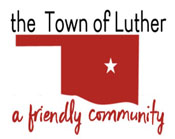 PLANNING COMMISSION FOR THE TOWN OF LUTHERMONDAY, APRIL 12, 2021, 7:00 PMTOWN HALL, 108 S MAIN, LUTHER, OK 73054PUBLIC HEARING AND REGULAR MEETING AGENDACall to order.Pledge of Allegiance.Roll Call.Determination of a quorum.Approval of March 8, 2021 minutes.A PUBLIC HEARING PUBLIC HEARING: A public hearing to consider amending Section 12-252, “SPECIFIC USE LIST,” of the Code of Ordinances, by adding multiple single-family residences on Agricultural Tracts to the list of allowable uses under certain circumstances.    PUBLIC HEARING: A public hearing to consider an amendment to Sections 12-201, “Purpose,” and 12-202, “Authority,” of the Luther Code of Ordinances, to expand the purposes of the Code pertaining to Planning, Zoning, and Development, and specifically setting forth the purpose of the Planning, Zoning and Development Codes, providing for ratification and adoption of the Comprehensive Plan, bringing the Code into alignment with state statute, and addressing the jurisdiction of the Town.Consideration, discussion, and possible action to approve and recommend to the Town Board of Trustees, Ordinance 2021-07, AN ORDINANCE OF THE TOWN OF LUTHER, OKLAHOMA, AMENDING ARTICLE F. “SPECIFIC USE PERMITS,” SECTION 12-252 “SPECIFIC USE LIST,” WHICH ESTABLISHES A LIST OF ALLOWABLE USES BY ADDING MULTIPLE SINGLE-FAMILY RESIDENCES ON AGRICULTURAL TRACTS TO THE LIST OF ALLOWABLE USES; REPEALING ALL PRIOR ORDINANCES TO THE CONTRARY; PROVIDING FOR SEVERABILITY; AND DECLARING AN EMERGENCY.Consideration, discussion, and possible action to approve and recommend to the Town Board of Trustees Ordinance 2021-08, AN ORDINANCE OF THE TOWN OF LUTHER, OKLAHOMA, AMENDING PART 12 “PLANNING, ZONING AND DEVELOPMENT,” CHAPTER 2, “ZONING REGULATIONS,” ARTICLE A, “GENERAL PROVISIONS,” OF THE CODE OF ORDINANCES OF THE TOWN OF LUTHER, OKLAHOMA, AND SPECIFICALLY AMENDING SECTION 12-201, “PURPOSE OF ZONING REGULATIONS AND ADOPTION OF COMPREHENSIVE PLAN,” WHICH SETS FORTH THE PURPOSES OF THE ZONING REGULATIONS AND PROVIDES FOR ADOPTION OF THE TOWN OF LUTHER COMPREHENSIVE PLAN; AMENDING SECTION 12-202, “JURISDICTION,” WHICH ADDRESSES THE AUTHORITY AND THE JURISDICTION OF THE ZONING REGULATIONS; PROVIDING FOR REPEALER; PROVIDING FOR SEVERABILITY; AND DECLARING AN EMERGENCY.Review and discussion regarding the possible creation of a short-term rental property ordinance.Consideration and discussion relating to planning, zoning or ordinances for the Town of Luther.Adjourn.________________________________Scherrie Pidcock, Interim Town Clerk*Agenda Posted Friday, April 9, 2021, at Luther Town Hall, on the website at www.townoflutherok.com and on Facebook at The Town of Luther, prior to 7:00 pm.Herbert Keith -ChairmanAnna Campbell – Vice-Chairman David Threatt - MemberJason Roach - Member Trandy Langston – Board Liaison